 December 2020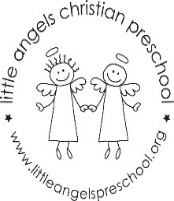 Fantastic FoursDear Parents,The Fruit of the Spirit for this month is “patience” symbolized with a grape shape. We feel this is appropriate for this time of year and especially this year. This is a great time of the year to discuss all the fruit of the spirit we have covered so far…” love, joy, peace, and patience”. We hope your month is filled with all these feelings! The Jolly Phonics sounds will be “G, S, and J” during December. Our opening prayer will continue to be “God in Heaven”.We have a busy month of activities. In celebration of “Letter S” we will have “Silly Sock Day” on Tuesday December 8. Wear your silliest pair of socks or just 2 unmatched socks.  Our Dramatic Play Area will be transformed during the month from a Grocery Store to a Santa’s Workshop to a Holiday House.  Christmas decorations and activities will fill our days while we continue learning and reviewing our letter sounds. We will continue working on our small and large motor skills and utilizing our thinking skills too. Please check the daily Shutterfly postings for up to date information.  Math & Science concepts will include color mixing, graphing, counting up & counting down (to Christmas), and discussions on our 5 senses. Please continue to send your child with appropriate outdoor clothing. We will go outside if the temperature is above 20 degrees with wind chill. We are always available to discuss any concerns or questions you may have. All the best to you and your family during this blessed holiday season!   Mrs Clarke, Mrs Fischel, Mrs GierthyImportant Upcoming Dates:Tuesday, Dec. 8:			Silly Sock DayThursday, Dec 17:			 Classroom Christmas PartyWednesday, Dec. 23-Wednesday, Jan. 6: No school, Christmas BreakThursday, January 7, 2021:	Classes resume